Solar cell equivalent circuit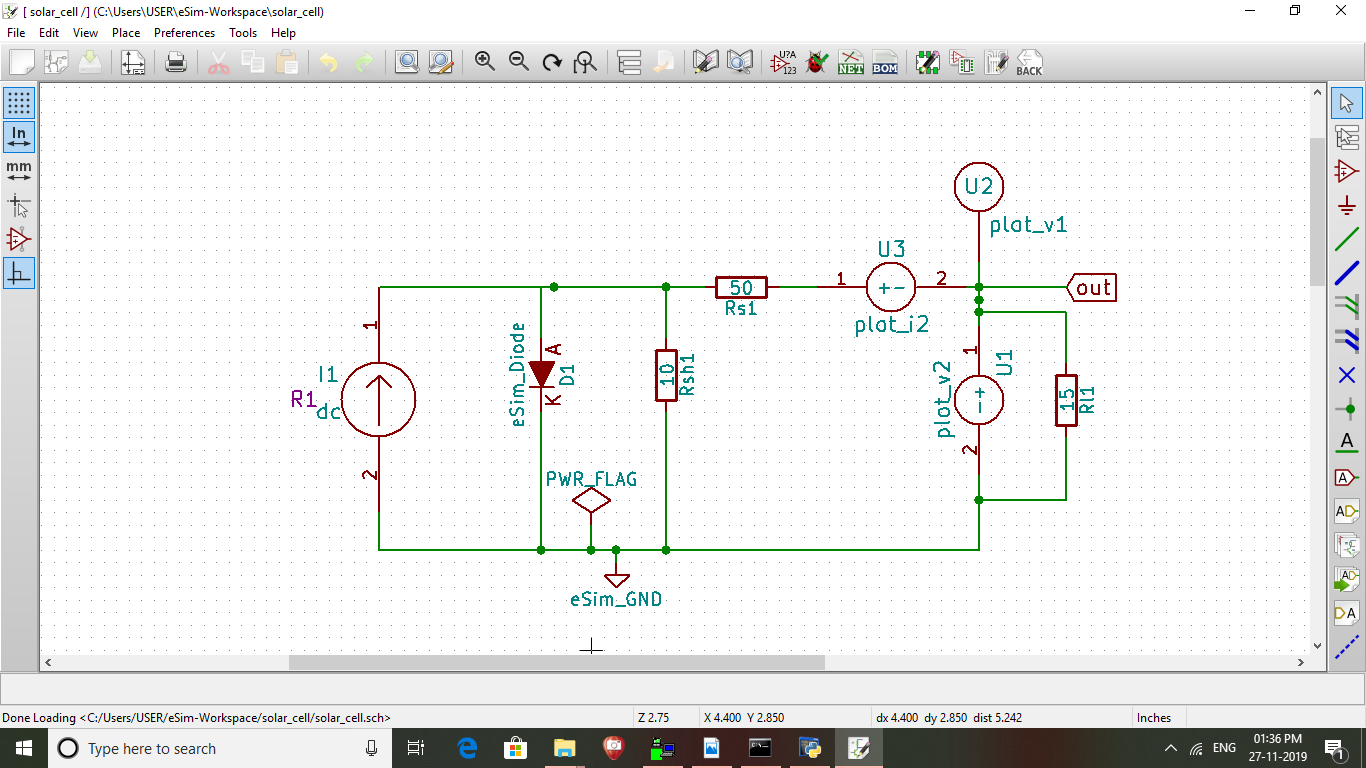 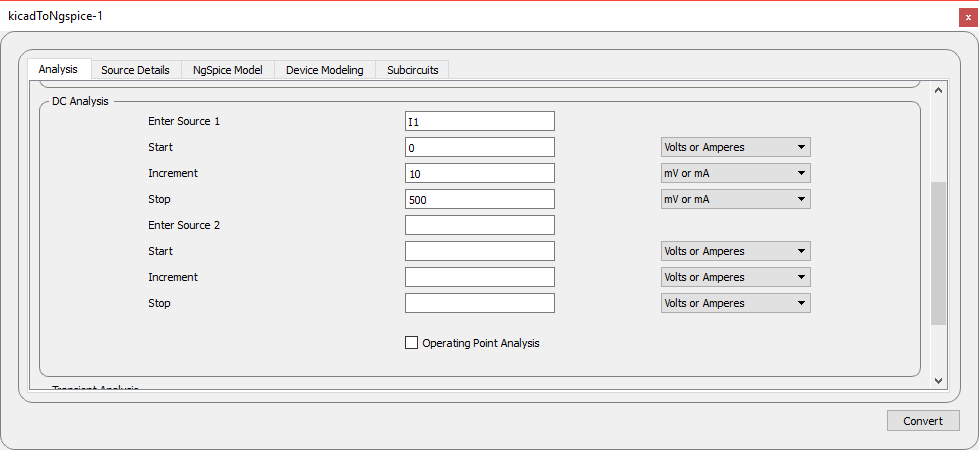 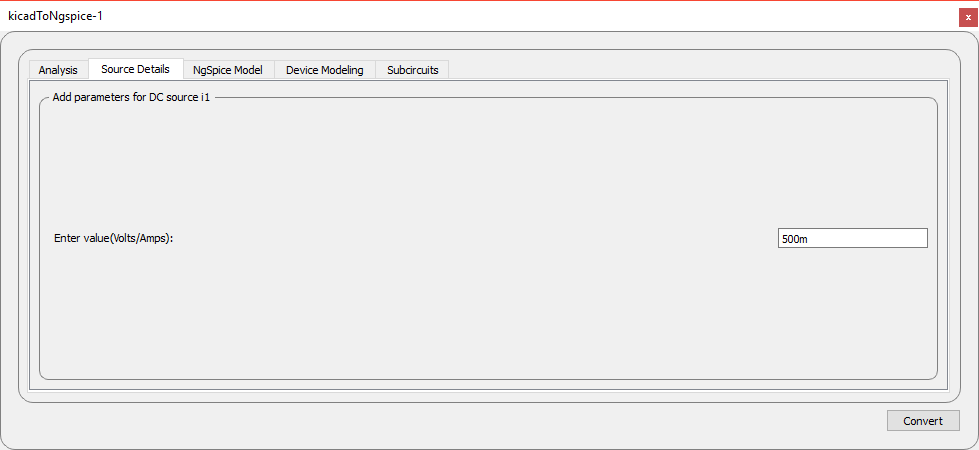 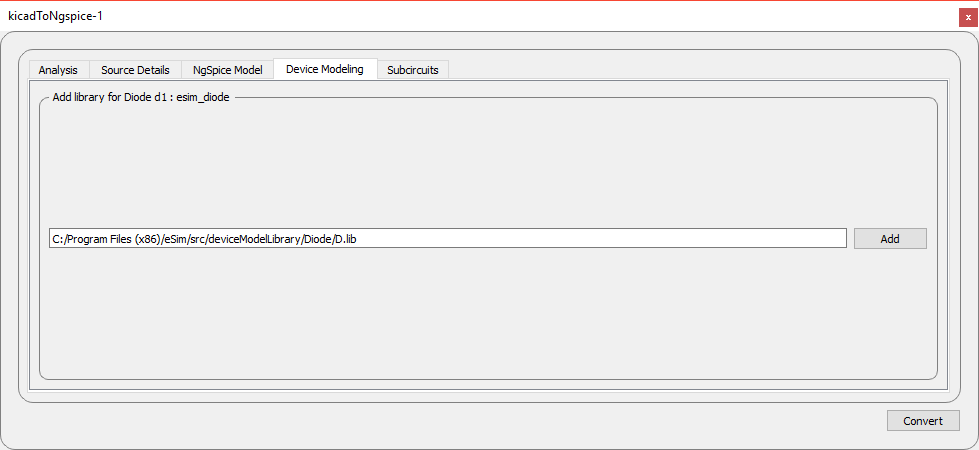 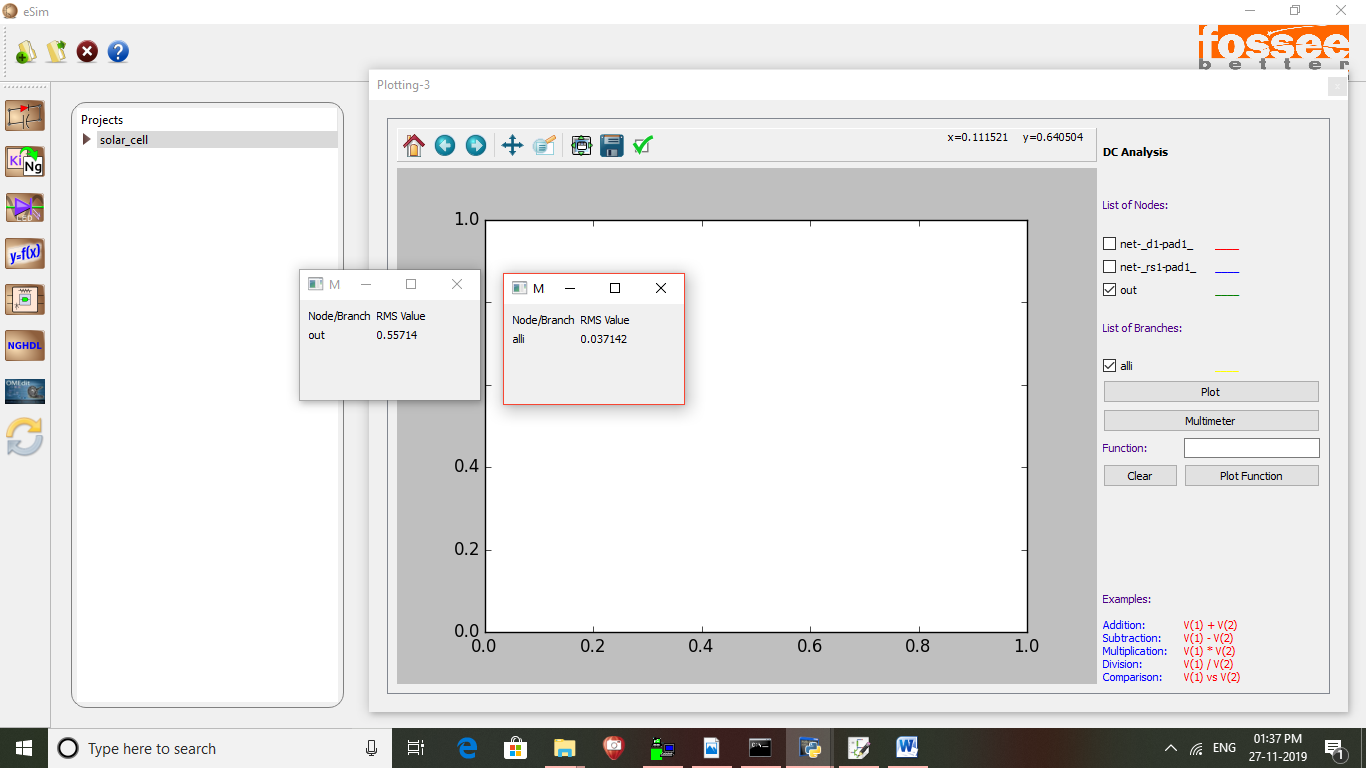 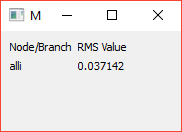 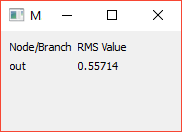 IV characteristics graph 50.214.285100.393.979150.553.714200.693.482250.813.277300.923.095351.022.932401.112.785451.192.653501.262.5321001.741.7412002.141.0713002.320.7734002.420.6055002.480.4976002.530.4227002.560.3668002.590.3239002.610.29